HSC 10 Meeting Agenda December 16, 20132:00pm-3:00pm at SEFS,Bloedel 292 (Video-conference room)2:00-2:05     Approve November meeting minutes 2:05-2:15     November OARS to review (4)2:15-2:20     U-wide H&S news (DZ)2:20-2:45     Action Items Follow-up and Open FloorHSC 10 Representation of SMEA (LD)Elections Update (LD)Other2:45            AdjournNext Meeting: Inaugural new term meeting will be January 27, 2014!  Same time and place.And, if you are not returning, thank you for all your ’12-’13 term committee contributions. Otherwise, I hope to see a few familiar faces in the new term.Happy and Healthy New Year to All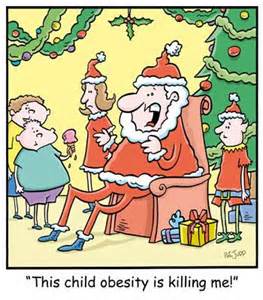 